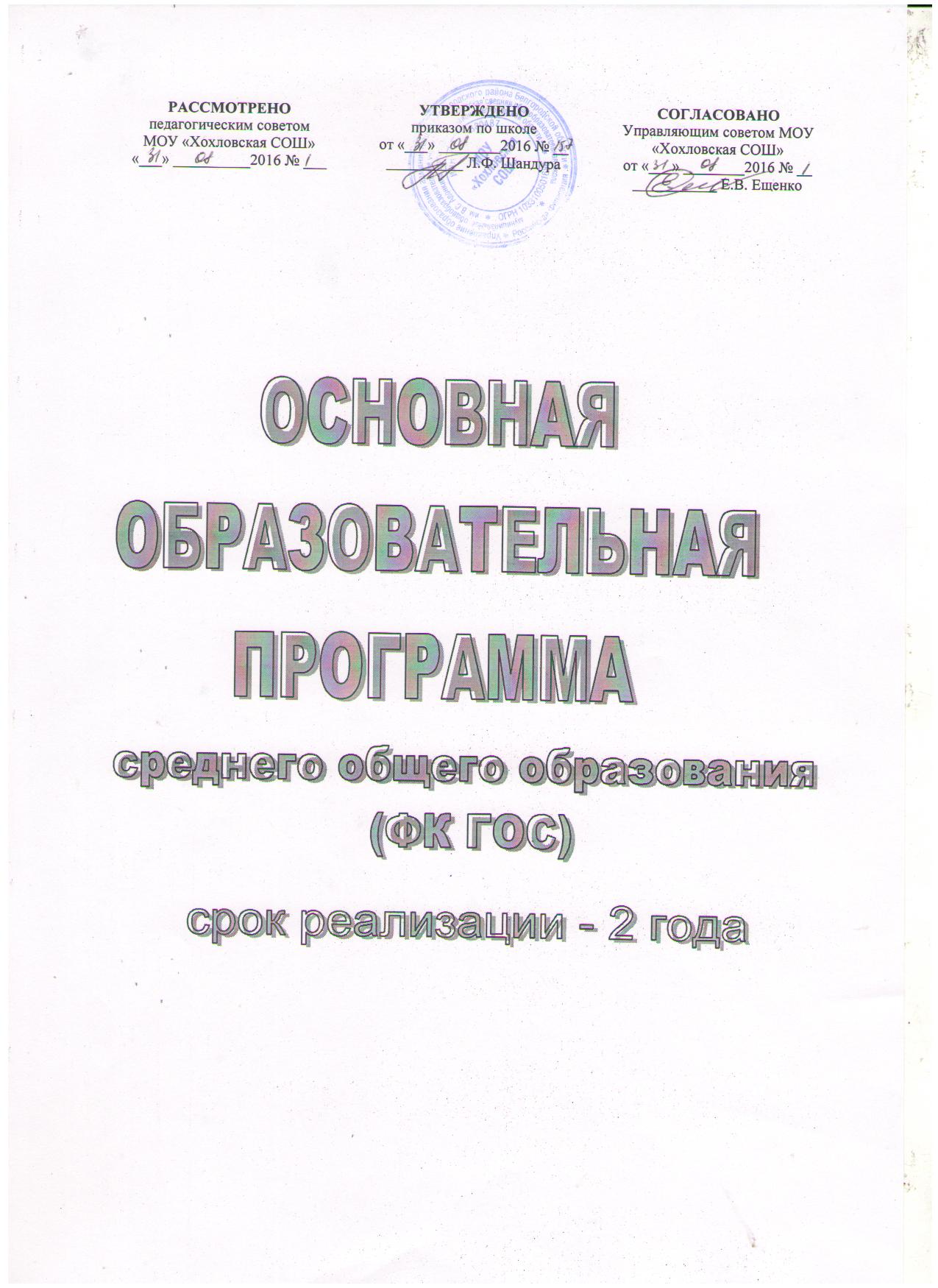 СОДЕРЖАНИЕЦЕЛЕВОЙ РАЗДЕЛСРЕДНЕЕ ОБЩЕЕ ОБРАЗОВАНИЕПояснительная запискаОбразовательная программа – нормативно-управленческий документ, определяющий с одной стороны, содержание образования определенного государственного уровня и направленности (ФЗ «Об образовании в РФ»), а с другой – характеризующий специфику содержания образования и особенности учебно-воспитательного процесса и управления МОУ «Хохловская СОШ». Разработка новой программы учитывает и опирается на:общую идеологию федеральной, региональной (разных уровней) образовательных программ;существующие общие научные подходы к созданию подобных программ для учебных заведений разных типов;образовательные потребности и запросы обучающихся, воспитанников и их представителей;практический опыт работы данной школы.Подготовке программы предшествовал анализ: выполнения предыдущей образовательной программы, образовательных потребностей и возможностей общества и окружающего школу социума; инновационных процессов, происходящие в школе с точки зрения их эффективности.Анализ современной деятельности школы показывает, что она находится в творческом поиске и в развитии, считая главным критерием эффективности своей деятельности ее результативность. В школе постоянно осуществляются мониторинги   результативности, определяется «социальный заказ» на образовательные услуги, проводится диагностика учащихся не только на предмет их обученности и воспитанности, но и на предмет общего развития, в том числе физического, духовного, нравственного.Предназначение школыСоздание условий для получения школьниками качественного образования, позволяющего успешно жить в быстро меняющемся мире. Для нас ценно:Выполнение образовательного государственного заказа.  Положительная динамика образовательных результатов. Комфортность обучения и работы всего коллектива школы. Удовлетворённость образовательными услугами учащимися и родителями.Рост статуса школы в районе.Школа функционирует с 1869 года.Историческая справкаНовое здание школы было построено в 1987 году и торжественно открыта 1 сентября. ОСНОВНЫЕ СОБЫТИЯ ИЗ ЖИЗНИ ШКОЛЫ1869 год – открыта церковно- приходская школа в с. Хохлово1899 год – церковно-приходская школа переименована в земскую школу молодежи1931 год – земская школа реорганизована в школу крестьянской молодежи1934 год – состоялся первый выпуск ШКМ – школы крестьянской молодежи1937 год – школа крестьянской молодежи реорганизована в среднюю школу1940 год – первый выпуск средней школы1949 год – первый послевоенный выпуск 1962 год – благоустройство территории памятника воинам, освобождавшим село1965 год – закладка школьного фруктового сада1968 год – строительство котельной теплотрассы, устройство парового отопления1970-1973 годы – строительство спортивного зала1985 год – начало строительства нового школьного здания1987 год – ввод нового здания школы в эксплуатацию1989 год – Всероссийское совещание педагогических работников1994 год – празднование 125-летнего юбилея школы1996 год – празднование 350-летия с. Хохлово1999 год – заложена Аллея школьных Звезд2001 год – открытие памятного Знака Герою Советского Союза выпускнику школы  АДОНКИНУ Василию Семеновичу2002 год – рождение традиции проведения районных соревнований по военно-прикладному многоборью в честь Героя Советского Союза Адонкина В.С.2004 год – празднование 135-летнего юбилея школы2004 год – школа переименована в МОУ «Хохловская средняя общеобразовательная школа Белгородского района Белгородской области»2004 год – закладка парка «Для души» в честь 50-летия образования Белгородской области2005 год – закладка Аллеи ветеранов в честь 60-летия Победы в Великой Отечественной войне2007 год – 20-летний юбилей нового здания школы2009 год – школе присвоено имя Героя Советского Союза Адонкина Василия Семеновича, полное название: муниципальное общеобразовательное учреждение «Хохловская средняя общеобразовательная школа им. В.С. Адонкина Белгородского района Белгородской области».2012 год – при школе открыта дошкольная разновозрастная группа.В школе сложился стабильный педагогический коллектив, состоящий почти на треть из выпускников школы – это одна из наших традиций. Сейчас в Белгородском педагогическом колледжеи БелГУ получают профессию педагога наши выпускники.Следующая традиция: коллектив школы стремится не только давать знания учащимся, а и выпускать молодежь способную жить в обществе, работать на благо Белгородской области.Современный этап развития общества характеризуется тенденцией спада численности детей школьного возраста, которая продолжает развиваться. Сложившаяся демографическая ситуация предопределяет необходимость сохранения контингента обучающихся, что означает максимальное удовлетворение образовательных потребностей учащихся и их родителей. В последнее время наблюдается рост количества семей с низким образовательным и социальным статусом, растёт количество детей из социально-незащищенных категорий населения: детей из малообеспеченных семей, детей-инвалидов, детей матерей-одиночек, многодетных семей. Материальная, зачастую и моральная несостоятельность родителей, в определенной степени обусловливают их незаинтересованность в образовательной деятельности детей, относительно невысокий уровень образовательного заказа. В 2016-2017 учебном году в школе работают 15 педагогических работников. МОУ «Хохловская СОШ» в основном укомплектована педагогическими кадрами. На вакансию в 2016-2017 учебном году была выставлена должность преподавателя-организатора ОБЖ.Все педагоги имеют высшее образование.Распределение учителей по квалификационным категориям: высшая категория – 2 человек (12%), первая категория – 9 человек (67%), 1 педагог награжден нагрудным знаком Министерства образования «Отличник народного просвещения», 1 – нагрудным знаком «Почетный работник общего образования РФ».В учебном процессе используются учебные и учебно–методические комплексы, вошедшие в региональный перечень учебников, рекомендованных к использованию в учебном процессе общеобразовательных учреждений Белгородской области, инструктивно-методическими письмами Белгородского регионального института повышения квалификации и переподготовки специалистов о преподавании предметов в 2016-2017 учебном году в общеобразовательных учреждениях Белгородской области.По всем предметам рабочие программы учебных курсов, предметов, дисциплин реализуют принцип преемственности и непрерывности образования, создавая предпосылки для осознанного выбора учащимися дальнейшего образовательного маршрута. Выбор и корректировка учебных программ определяются целевыми установками образовательной программы, анализом результатов прошлых лет, укомплектованностью УМК и наличием квалифицированных кадров.Образовательное учреждение берет на себя следующие обязательства по выполнению задач: Основная образовательная программа среднего общего образования определяет содержание и организацию образовательного процесса на уровне среднего общего образования и направлена на формирование общей культуры, духовно-нравственное, социальное, личностное и интеллектуальное развитие обучающихся, создание основы для самостоятельной реализации учебной деятельности, обеспечивающей социальную успешность, развитие творческих способностей, саморазвитие и самосовершенствование, сохранение и укрепление здоровья обучающихся.Школа ведёт активный поиск методических основ использования системного и личностно-ориентированного подходов в педагогической деятельности в условиях сельской местности. Определяющими направлениями работы являются:- отработка модели «образовательный, профессиональный и социокультурный комплекс на селе»;- создание единого образовательного и воспитательного пространства, позволяющего системно и целенаправленно заниматься образованием, воспитанием и формированием у учащихся способности делать осознанный выбор своей профессиональной карьеры.- развитие творческих способностей учащихся средствами изучения информатики, кружковой и внеклассной работы, спортивной и оборонно-массовой работы; - использование разнообразных методов обучения, с учётом разной степени обученности и обучаемости учащихся.На протяжении многих лет учащиеся занимаются участвуют в различных конкурсах, достигая высоких результатов. Школа пользуется заслуженным авторитетом в селе и за его пределами.Следует отметить, что педагогический коллектив школы находится в непрерывном поиске приёмов и методов обучения, работы с родителями, с общественностью. На образовательную ситуацию в школе большое влияние оказывает место ее расположения. Теснейшая связь школы осуществляется с различными организациями, находящимися на территории села, Белгородского района и г. Белгорода:Сотрудничество позволяет обеспечить в достаточной степени удовлетворение индивидуальных потребностей учащихся. СОЦИУМЧисленность населения сел, в которых проживают ученики МОУ  Хохловская средняя общеобразовательная школа им. В.С. Адонкина Белгородского района Белгородской области» - 1720 человек.Из них каждый третий выпускник нашей школы.Социальный портрет образовательного пространства характеризуется следующими категориями:Численность населения сел Хохлово и Киселево в возрасте от 0 до 18 лет всего – 259 из нихдошкольного возраста – 127  посещают д/сад – 92 школьного возраста – 128    обучаются в школах –  115студенты ссузов – 13   учатся в ПТУ, лицеях – 4    С/хозяйственные и промышленные предприятия, количество работающих в них, в т.ч. родителей учащихся школы:Группа компаний «Зеленая долина» - 156 (62)ОАО «Мелстром» - 178 (9)Культурно-просветительные учреждения (ДК, библиотеки):ДК – 1Библиотеки – 2 Образовательные учреждения:Общеобразовательная средняя школа – 1, в ней учащихся – 105, учителей – 15Дошкольное учреждение – 2, в них детей – 74, воспитателей – 6Школа является не только общеобразовательным учреждением, но и культурно-просветительным центром сел Хохлово и Киселево. Паспорт образовательной программы общеобразовательного учрежденияПланируемые результаты освоения обучающимисяобразовательной программы среднего общего образованияЦелями основной образовательной программы среднего общего образования являются: выстраивание образовательного пространства, адекватного старшему школьному возрасту через создание условий для социального и образовательного самоопределения старшеклассника; для получения школьниками качественного современного образования: позволяющего выпускнику занимать осмысленную, активную и деятельную жизненную позицию, поступить и успешно обучаться в выбранном вузе.На данном уровне обучения образовательная программа ориентирована также на достижение уровня допрофессиональной компетенции наибольшим количеством выпускников. Также программа призвана развить различные формы интеллекта, а также коммуникативные, конструктивные, организаторские, прогностические и проектировочные умения. Уровень общекультурной компетенции предполагает технологичность знаний.Характеристика учащихся, которым адресована программа:Возраст - 15-17 лет.Ведущей деятельностью данного возраста является самоопределение как практика становления, связанная с конструированием возможных образов будущего, проектированием и планированием в нем своей индивидуальной траектории (своего пути). Процессы самоопределения реализуются через осуществление набора проб и приобретение опыта подготовки к принятию решений о мере, содержании и способе своего участия в образовательных и социальных практиках, которые могут выражаться в разных формах. В качестве таких форм для юношества выступают:внутренний мир и самопознание;любовь и семья;ценности и товарищество;интересы и профессия;мораль и общественная позиция.Выделяется три периода в становлении юношеского возраста. Первый период связан с постановкой жизненных целей, второй – с определением условий дальнейшего развития человека, а третий – с определением ресурсов для достижения задуманных целей. Важнейшей спецификой юношеского возраста является его активная включенность в существующие проблемы современности.Виды деятельности старших школьников:Учебно-образовательная деятельность в стартовых формах университетского образования (лекции, семинары, тренинги, практикумы, и т.п.).Индивидуальная учебная деятельность.Проектно-исследовательская деятельность.Задачи, решаемые старшими школьниками разными видами деятельностиОсвоить стартовые формы университетского образования и связанные с этим способы личностной организации.Выработать приемы и методы организации индивидуальной учебной деятельности. Овладеть приемами систематизации, типологизации и классификации знаний.Выделить сферу своих интересов в связи с современными экономическими, политическими, социальными и научными проблемами. Освоить экспериментальные и поисковые формы организации деятельности.Овладеть стартовыми методиками организации коллектива.Сформировать представления о сфере своих профессиональных интересов, оформить социальные амбиции, овладеть методами личностной организации.Задачи, решаемые педагогами, реализующими основную образовательную программу полного общего образованияРеализовать образовательную программу старшей школы в организационно-учебных базовых элементах и формах высшего образования (лекции, семинары, модульные формы, зачетная система, тренинги).Подготовить учащихся к осуществлению процессов самостоятельного знаниевого конструирования (целостное видение предмета, системная организация предмета, понятийные взаимосвязи и тематические обусловленности).Сформировать у учащихся методы и приемы по исследованию современных проблем и конструированию их эффективных решений.Организовать систему социальной жизнедеятельности и группового проектирования социальных событий.Организовать систему проектно-аналитических событий, в ходе которых оформляется социальная, гражданская и профессиональная позиция учащихся (наставник).Уровень готовности к освоению программы:успешное овладение образовательной программой основной школы;наличие устойчивой мотивации к продолжению образования;наличие достаточного запаса знаний в избранной предметной области (готовность к профилированию),овладение уровнем функциональной грамотности по всем предметам.Основаниями для выбора индивидуального учебного плана являются: профессиональные ориентации и жизненные планы учащихся; достижение учащимися уровня образованности, необходимого для успешного продолжения образования; успехи в творческой, социальной деятельности; состояние здоровья ученика.Процедура выбора представлена следующими шагами: информация для учащихся и родителей о возможных вариантах выбора образовательных маршрутов в школе (родительские собрания, Дни открытых дверей и т.п.); анализ жизненных планов учащихся; педагогическая диагностика уровня образованности и анализ творческих и социальных достижений учащихся; анализ состояния здоровья учащихся; собеседование с учащимися и их родителями при зачислении в 10 классы; индивидуальные консультации для родителей и учащихся.Зачисление в 10 класс классы проводится в июне – августе по заявлению родителей (законных представителей), с согласия учащихся. При желании обучаться на профильном уровне, или изучать отдельные предметы руководствуемся приказом Департамента образования Белгородской области от 12.02.2015 г. № 524 «Об утверждении Положения о случаях и порядке индивидуального отбора при приеме либо переводе в государственные и муниципальные образовательные организации Белгородской области для получения основного общего и среднего общего образования с углубленным изучением отдельных предметов и (или) для профильного обучения».Продолжительность обучения - два года.Технологии обучения в старшей школе тесно связаны с существенным расширением возможности выбора каждым школьником образовательных программ из предложенных ему. При выборе образовательных технологий для старшей школы мы руководствуемся следующими обстоятельствами:приоритет должен отдаваться тем технологиям, которые позволят дифференцировать и индивидуализировать учебный процесс внутри одного класса;чрезвычайно важную роль на этом этапе образования приобретают технологии развития самостоятельной познавательной деятельности.преемственность в выборе технологий для каждого уровня:- проектные, индивидуальные и групповые виды деятельности школьников;- проблемное обучение;-исследовательские методы в обучении;-информационно-коммуникационные технологии;-здоровьесберегающие технологии;-система инновационной оценки «портфель достижений».Формулируя требования к отбору образовательных технологий для каждого из трех уровней, педагогические работники школы учитывают, что все технологии, используемые в школьном образовании, должны иметь определенную преемственность и нет технологий, работающих эффективно только на одном уровне образования.Ожидаемый результатПо окончании 11 класса предполагается достижение обучающимися уровня образованности и личностной зрелости, соответствующих Федеральному образовательному стандарту, что позволит школьникам успешно сдать государственную итоговую аттестацию и выбрать дальнейший путь профессионального обучения или профессиональной деятельности.Система оценки достижения планируемых результатовосвоения основной образовательной программы среднего общего образования.Система оценки достижения планируемых результатов освоения основной образовательной программы среднего общего образования (далее – система оценки) представляет собой один из инструментов реализации требований ФКГОС к результатам освоения основной образовательной программы среднего общего образования, направленный на обеспечение качества образования, что предполагает вовлечённость в оценочную деятельность как педагогов, так и обучающихся.Система оценки призвана способствовать поддержанию единства всей системы образования, обеспечению преемственности в системе непрерывного образования. Её основными функциями являются ориентация образовательного процесса на достижение планируемых результатов освоения основной образовательной программы среднего общего образования и обеспечение эффективной обратной связи, позволяющей осуществлять управление образовательным процессом.Основными направлениями и целями оценочной деятельности в соответствии с требованиями ФГОС являются оценка образовательных достижений обучающихся (с целью итоговой оценки).Итоговая оценка результатов освоения основной образовательной программы среднего общего образования  определяется по результатам промежуточной аттестации обучающихся и годовых оценок.Результаты промежуточной аттестации, представляющие собой результаты внутришкольного мониторинга индивидуальных образовательных достижений обучающихся, отражают динамику формирования их способности к решению учебно-практических и учебно-познавательных задач и навыков проектной деятельности. Промежуточная аттестация осуществляется в ходе совместной оценочной деятельности педагогов и обучающихся, т. е. является внутренней оценкой.Результаты государственной итоговой аттестации выпускников характеризуют уровень достижения результатов освоения основной образовательной программы среднего общего образования, необходимых для продолжения образования. Государственная итоговая аттестация выпускников осуществляется внешними (по отношению к образовательному учреждению) органами, т.е. является внешней оценкой.Система оценки предусматривает уровневый подход к содержанию оценки и инструментарию для оценки достижения планируемых результатов, а также к представлению и интерпретации результатов измерений.Одним из проявлений уровневого подхода является оценка индивидуальных образовательных достижений на основе «метода сложения», при котором фиксируется достижение уровня, необходимого для успешного продолжения образования и реально достигаемого большинством учащихся, и его превышение, что позволяет выстраивать индивидуальные траектории движения с учётом зоны ближайшего развития, формировать положительную учебную и социальную мотивацию.Описание организации и содержания:а) промежуточной аттестации обучающихся; б) итоговой оценки по предметам, не выносимым на государственную (итоговую) аттестацию обучающихсяОсобенности оценки предметных результатовОценка предметных результатов представляет собой оценку достижения обучающимся планируемых результатов по предметам.Основным объектом оценки предметных результатов является способность к решению учебно-познавательных и учебно-практических задач, основанных на изучаемом учебном материале. Выполнение нормативнов испытаний (тестов) Комплекса ГТО на золотой, серебряный и бронзовый знаки Комплекса ГТО являются качественным показателем решения поставленной перед обучающимися задачи и может соответствовать оценке «отлично».Система внутришкольного мониторинга образовательных достижений и как инструменты динамики образовательных достиженийВнутришкольный мониторинг образовательных достижений ведётся каждым учителем-предметником и фиксируется с помощью классных журналов, дневников учащихся. Оценка пятибалльная.Итоговая оценка выпускника средней школыИтоговые оценки выпускника формируется на основе оценок за 10 и 11 класс по всем предметам: как среднее арифметическое полугодовых, годовых оценок и оценки за промежуточную аттестацию.При условии успешной сдачи ЕГЭ по обязательным предметам учащиеся получают Аттестат о среднем общем образовании.СОДЕРЖАТЕЛЬНЫЙ РАЗДЕЛПрограммы отдельных учебных предметов, курсовВ 10-11 классах учащиеся занимаются по программам для общеобразовательных учреждений. Рабочие программы по предметам прилагаются.Русский язык (базовый) 10-11 Русский язык (профильный) 10-11 Литература 10-11Математика 10-11История 10-11Обществознание 10-11География 10-11Биология 10-11Физическая культура 10-11Основы безопасности жизнедеятельности 10-11Технология 10-11Английский язык 10-11Немецкий язык 10-11МХК 10-11Информатика и ИКТ 10-11Физика 10-11Химия 10-11Православная культура 10-11Программа воспитания и социализация обучающихся.Идеи воспитания и социализации обучающихся ориентируются на национальный воспитательный идеал, где высшая цель – высоконравственный, творческий, компетентный гражданин России, принимающий судьбу Отечества как свою личную, осознающий ответственность за настоящее и будущее своей страны, укорененный в духовных и культурных традициях российского народа. Категория «уклад школьной жизни» является базовой для организации пространства духовно-нравственного развития учащихся школы.Современная социокультурная ситуация характеризуется множеством инновационных изменений в сфере образования: возникают образовательные учреждения нового типа, меняются приоритеты содержания обучения и воспитания, иными становятся педагогические технологии, стиль управления школой, критерии оценки её деятельности.В общественно-педагогическом сознании утверждается мысль о том,  что образовать человека - значит помочь ему стать субъектом культуры, исторического процесса, собственной жизни, научить жизнетворчеству. Педагогический коллектив школы понимает, что задачи обучения и образования не могут быть эффективно решены без выхода педагогов в сферу воспитания.Цель и задачи воспитания и социализации учащихся нашей школы достигаются и решаются в контексте национального воспитательного идеала, представляющего собой высоконравственного, творческого, компетентного гражданина России, принимающего судьбу Отечества как свою личную, осознающего ответственность за настоящее и будущее своей страны, укорененного в духовных и культурных традициях российского народа.Цель программы воспитания и социализации школьников – поэтапное создание в школе условий для воспитания и развития нравственного, ответственного, инициативного и компетентного гражданина России.задачи воспитания и социализации обучающихся- в области формирования личностной культуры:формирование способности к духовному развитию, непрерывному образованию, самовоспитанию и универсальной духовно-нравственной компетенции – «становиться лучше»; принятие обучающимся базовых общенациональных ценностей, национальных и этнических духовных традиций;формирование эстетических потребностей, ценностей и чувств, развитие трудолюбия, способности к преодолению трудностей;осознание ценности человеческой жизни, формирование умения противостоять в пределах своих возможностей действиям и влияниям, представляющим угрозу для жизни, физического и нравственного здоровья, духовной безопасности личности в пределах своих возможностей;- в области формирования социальной культуры:формирование патриотизма и гражданской солидарности;развитие навыков организации и осуществления сотрудничества с педагогами, сверстниками, родителями, старшими детьми в решении общих проблем;формирование осознанного и уважительного отношения к традиционным российским религиям и религиозным организациям, к вере и религиозным убеждениям; - в области формирования семейной культуры:формирование отношения к семье как к основе российского общества;формирование у обучающихся почтительного  отношения к родителям, осознанного, заботливого отношения к старшим и младшим.Общие задачи воспитания и социализации учащихся классифицированы по направлениям, каждое из которых, будучи тесно связанным с другими, раскрывает одну из существенных сторон духовно-нравственного развития гражданина России.Каждое из направлений воспитания и социализации обучающихся основано на определенной системе базовых ценностей и призвано обеспечить принятие их  обучающимися.  Направления деятельности Организация воспитания и социализации учащихся нашей школы в перспективе достижения общенационального воспитательного идеала осуществляется по следующим направлениям:Воспитание гражданственности, патриотизма, уважения к правам, свободам и обязанностям человека.Ценности:  любовь к России, к своему народу,  к своей малой родине; служение Отечеству; правовое государство; гражданское общество; долг перед Отечеством, старшими поколениями, семьей; закон и правопорядок; межэтнический мир; свобода и ответственность; доверие к людям.Воспитание нравственных чувств и этического сознания.Ценности: нравственный выбор; смысл жизни; справедливость; милосердие; честь; достоинство; любовь; почитание родителей; забота о старших и младших; свобода совести и вероисповедания.Представления о вере, духовности, религиозной жизни человека и общества, религиозной картине мира.Воспитание трудолюбия, творческого отношения к учению, труду, жизни.Ценности: трудолюбие; творчество; познание; истина; созидание; целеустремленность; настойчивость в достижении целей; бережливость.Формирование ценностного отношения к здоровью и здоровому образу жизни.Ценности: здоровье физическое, здоровье социальное (здоровье членов семьи и школьного коллектива), активный, здоровый образ жизни.Воспитание ценностного отношения к природе, окружающей среде (экологическое воспитание).Ценности: жизнь; родная земля; заповедная природа; планета Земля.Воспитание ценностного отношения к прекрасному, формирование представлений об эстетических идеалах и ценностях (эстетическое воспитание).Ценности: красота; гармония; духовный мир человека; эстетическое развитие; художественное творчество.В рамках приоритетных направлений деятельности педагогического коллектива  по созданию системы воспитания и социализации школьников предполагается реализация следующих программ:Программа «Семья»Цель: повышение педагогической культуры родителей (законных представителей)Задачи:создать условия для активного и полезного взаимодействия школы и семьи по вопросам воспитания учащихся;позитивно влиять на формирование у детей и родителей позитивных семейных ценностей;преодолевать негативные тенденции в воспитании учащихся в отдельных семьях, привлекать с целью помощи и поддержки соответствующие организации;способствовать демонстрации положительного опыта воспитания детей в семье;создавать условия для духовного общения детей и родителей;создать систему целенаправленной работы для психолого-педагогического просвещения родителей и совместного проведения досуга детей и родителей.Система работы школы по повышению педагогической культуры родителей (законных представителей) в обеспечении духовно-нравственного развития и воспитания обучающихся основана на следующих принципах:совместная педагогическая деятельность семьи и школы, в том числе в определении основных направлений, ценностей и приоритетов деятельности школы по духовно-нравственному развитию и воспитанию младших школьников, в разработке содержания и реализации программ духовно-нравственного развития и воспитания обучающихся, оценке эффективности этих программ;сочетание педагогического просвещения с педагогическим самообразованием родителей;педагогическое внимание, уважение и требовательность к родителям;поддержка и индивидуальное сопровождение становления и развития педагогической культуры каждого из родителей;содействие родителям в решении индивидуальных проблем воспитания детей;опора на положительный опыт семейного воспитания.Содержание воспитательной работы:создание банка данных о семьях учащихся изучение взаимоотношений детей и родителей, атмосферы в семьях учащихся;сотрудничество с общественными и правовыми организациями с целью сохранения физического и психического здоровья и благополучия каждого ребёнка в семье;создание благоприятной атмосферы общения, направленной на преодоление конфликтных ситуаций в процессе воспитания учащихся в системе «учитель – ученик – родитель»;удовлетворение потребностей родителей в консультативной помощи психолого-социальной службы школы;разностороннее просвещение родителей по вопросам психологии и педагогики, воспитания учащихся, использование активных форм просветительской деятельности;организация проведения совместного досуга родителей и учащихся;привлечение родителей к активному участию в жизни школы, формированию внутренней политики школьной жизни;демонстрация достижений родителей в воспитании детей, положительного опыта семейного воспитания;поощрение родителей, активно участвующих в жизни школы.Формы внеклассной работы:родительские собрания, посещение семей учащихся;анкетирование; тематические классные часы, посвящённые истории рода и семьи;семейные праздники;спортивные состязания с участием бабушек, дедушек, отцов и матерей;календарные праздники – 8 марта, 23 февраля, 1 сентября, День учителя, праздник вступления в школьную жизнь и т.д.;тренинги родительского взаимодействия, индивидуальные и групповые консультации, беседы с детьми и родителями;походы выходного дня, экскурсии, викторины, КВНы родительско -ученических и семейных команд, интеллектуальные марафоны родителей и детей;дни творчества, дни открытых дверей.Программа отражает необходимый обществу и государству социальный заказ на воспитание гражданина своей Родины, патриота с активной жизненной позицией. Конечным результатом реализации Программы должна стать активная гражданская позиция и патриотическое сознание обучающихся, как основа личности гражданина России.Формы подведения итогов реализации программыПри подведении итогов реализации Программы (ежегодно в мае) проводится итоговый праздник, который включает в себя награждение лучших и самых активных учащихся в учебном году почетными грамотами, благодарственными письмами и призами; организацию итоговой выставки с художественно-прикладными и техническими работами; формирование лидерской группы из инициативных и активных участников программы.Модель выпускника МОУ «Хохловская СОШ»Выпускник должен отвечать следующим требованиям:готовность к жизни в современном мире, ориентация в его проблемах, ценностях, нравственных нормах, понимание особенностей жизни, ориентация в возможностях этой жизни для развития своих духовных запросов, ориентация в научном понимании мира, умение ставить реалистические жизненные цели и быть способным их достигать;наличие продуманной и практически реализуемой жизненной стратегии по сохранению и развитию своего физического, психического и нравственного здоровья;способность к творческому созиданию своей личной жизни, ее осмысленной организации на основе национальных и общечеловеческих ценностей, любви к своей Родине и уважения традиций иных национальных культур;коммуникативная культура, владение навыками делового общения, построение межличностных отношений, способствующих самореализации, достижению успеха в общественной и личной жизни;высокая познавательная мотивация, готовность выпускника основной школы к достижению высокого уровня образованности на основе осознанного выбора программ общего и профессионального образования;умение здраво и логично мыслить, принимать обдуманные решения;способность к выбору профессии, ориентации в политической жизни общества, выбору социально ценных форм досуговой деятельности, к самостоятельному решению семейно-бытовых проблем, защите своих прав и осознанию своих обязанностей;адекватная самооценка (внутренняя гармония и самоконтроль). Модель выпускникаПрограмма формирования экологической культуры,здорового и безопасного образа жизниПрограмма формирования экологической культуры, здорового и безопасного образа жизни в соответствии с определением Стандарта — комплексная программа формирования у обучающихся знаний, установок, личностных ориентиров и норм поведения, обеспечивающих сохранение и укрепление физического и психологического здоровья как одной из ценностных составляющих, способствующих познавательному и эмоциональному развитию учащегося..Здоровье – один из важнейших компонентов человеческого благополучия, счастья, одно  из неотъемлемых прав человека, одно из условий успешного социального и экономического развития страны. Именно здоровье людей должно служить главной  «визитной карточкой» страны. Данная Программа построена на основе общенациональных ценностей российского общества, таких, как гражданственность, здоровье, природа, экологическая культура, безопасность человека и государства. Она направлена на развитие мотивации и готовности обучающихся повышать свою экологическую грамотность, действовать предусмотрительно, осознанно придерживаться здорового и экологически безопасного образа жизни, вести работу по экологическому просвещению, ценить природу как источник духовного развития, информации, красоты, здоровья, материального благополучия.Программа формирования экологической культуры, здорового и безопасного образа жизни на уровне среднего общего образования сформирована с учётом факторов, оказывающих существенное влияние на состояние здоровья обучающихся:• неблагоприятные экологические, социальные и экономические условия;• факторы риска, имеющие место в образовательных учреждениях, которые приводят к дальнейшему ухудшению здоровья детей и подростков от первого к последнему году обучения;• чувствительность к воздействиям при одновременной к ним инертности по своей природе, обусловливающей временной разрыв между воздействием и результатом, который может быть значительным, достигая нескольких лет, и тем самым между начальным и существенным проявлением неблагополучных популяционных сдвигов в здоровье детей и подростков и всего населения страны в целом;Наиболее эффективным путём формирования экологической культуры, здорового и безопасного образа жизни обучающихся является направляемая и организуемая взрослыми самостоятельная работа школьников,  развивающая способность понимать своё состояние, знать способы и варианты рациональной организации режима дня и двигательной активности, питания, правил личной гигиены.При выборе стратегии реализации настоящей программы необходимо учитывать психологические и психофизиологические характеристики детей старшего школьного возраста. Необходимо исходить из того, что формирование культуры здорового и безопасного образа жизни — необходимый и обязательный компонент здоровьесберегающей работы образовательного учреждения, требующий соответствующей экологически безопасной, здоровьесберегающей организации всей жизни образовательного учреждения, включая её инфраструктуру, создание благоприятного психологического климата, обеспечение рациональной организации учебного процесса, эффективной физкультурно-оздоровительной работы, организации рационального питания.Одним из компонентов формирования экологической культуры, здорового и безопасного образа жизни обучающихся является просветительская работа с их родителями (законными представителями), привлечение родителей (законных представителей) к совместной работе с детьми, к разработке программы школы по охране здоровья обучающихся.Цели программыОсновная цель настоящей программы — сохранение и укрепление физического, психологического и социального здоровья обучающихся  как одной из ценностных составляющих, способствующих познавательному и эмоциональному развитию обучающегося, достижению планируемых результатов освоения основной образовательной программы среднего общего образования.Задачи программы:• сформировать представления об основах экологической культуры на примере экологически сообразного поведения в быту и природе, безопасного для человека и окружающей среды;• сформировать представление о позитивных и негативных факторах, влияющих на здоровье, в том числе о влиянии на здоровье позитивных и негативных эмоций, получаемых от общения с компьютером, просмотра телепередач, участия в азартных играх;• дать представление с учётом принципа информационной безопасности о негативных факторах риска для здоровья  (сниженная двигательная активность, инфекционные заболевания, переутомление и т. п.), о существовании и причинах возникновения зависимостей от табака, алкоголя, наркотиков и других психоактивных веществ, об их пагубном влиянии на здоровье;• сформировать познавательный интерес и бережное отношение к природе;• научить школьников выполнять правила личной гигиены и развить готовность на их основе самостоятельно поддерживать своё здоровье;• сформировать представление о правильном (здоровом) питании, его режиме, структуре, полезных продуктах;• сформировать представление о рациональной организации режима дня, учёбы и отдыха, двигательной активности, научить ребёнка составлять, анализировать и контролировать свой режим дня;• обучить безопасному поведению в окружающей среде и элементарным навыкам поведения в экстремальных ситуациях;• сформировать навыки позитивного общения;• научить осознанному выбору поступков, стиля поведения, позволяющих сохранять и укреплять здоровье;Этапы организации работы образовательного учреждения по реализации программыРабота образовательного учреждения по реализации программы формирования экологической культуры, здорового и безопасного образа жизни  реализуется в два этапа:Первый этап — анализ состояния и планирование работы образовательного учреждения по данному направлению, в том числе по:• организации режима дня детей, их нагрузкам, питанию, физкультурно-оздоровительной работе, сформированности элементарных навыков гигиены, рационального питания и профилактике вредных привычек;• организации проводимой и необходимой для реализации программы просветительской работы образовательного учреждения с обучающимися и родителями (законными представителями);• выделению приоритетов в работе образовательного учреждения с учётом результатов проведённого анализа, а также возрастных особенностей обучающихся на уровне среднего общего образования.Второй этап — организация просветительской, учебно-воспитательной и методической работы образовательного учреждения по данному направлению.1. Просветительская, учебно-воспитательная работа с обучающимися, направленная на формирование экологической культуры, здорового и безопасного образа жизни, включает:• внедрение в систему работы образовательного учреждения дополнительных образовательных курсов, которые направлены на формирование экологической культуры обучающихся, ценности здоровья и здорового образа жизни и могут реализовываться во внеурочной деятельности либо включаться в учебный процесс;• лекции, беседы, консультации по проблемам экологического просвещения, сохранения и укрепления здоровья обучающихся, профилактике вредных привычек;• проведение дней здоровья, конкурсов, экологических троп, праздников и других активных мероприятий, направленных на экологическое просвещение, пропаганду здорового образа жизни;2. Просветительская и методическая работа с педагогами, специалистами и родителями (законными представителями), направленная на повышение квалификации работников образовательного учреждения и повышение уровня знаний родителей (законных представителей) по проблемам охраны и укрепления здоровья детей, включает:• проведение соответствующих лекций, консультаций, семинаров, круглых столов, родительских собраний, педагогических советов по данной проблеме;• приобретение для педагогов, специалистов и родителей (законных представителей) необходимой научно-методической литературы;• привлечение педагогов, медицинских работников, психологов и родителей (законных представителей) к совместной работе по проведению природоохранных, оздоровительных мероприятий и спортивных соревнований.Основные направления, формы и методы реализации программыБезопасная инфраструктура Организация физкультурно-оздоровительной работыОрганизация учебной и внеучебной деятельности обучающихсяРабота с родителями (законными представителями)Формирование экологической культуры, здорового и безопасного образа жизниКритерии, показатели эффективности деятельности образовательного учреждения в части формирования здорового и безопасного образа жизни и экологической культуры обучающихсяПланируемые результаты программы формированияэкологической культуры, здорового и безопасного образа жизни обучающихсяСформированность  ценностного отношения к здоровью и здоровому образу жизни:ценностное отношение к своему здоровью, здоровью близких и окружающих людей;элементарные представления о взаимной обусловленности физического, социального и психического здоровья человека, о важности нравственности в сохранении здоровья человека; личный опыт здоровьесберегающей деятельности; представления о роли физической культуры и спорта для здоровья человека, его образования, труда и творчества;знания о возможном негативном влиянии компьютерных игр, телевидения, рекламы на здоровье человека.Повышение функциональных возможностей организма учащихся. Развитие физического потенциала школьников.Рост уровня физического развития и физической подготовленности школьниковПовышение приоритета здорового образа жизни. Повышение мотивации к двигательной деятельности, здоровому образу жизни. Повышение уровня самостоятельности и активности школьников. Повышение профессиональной компетенции и заинтересованности педагогов в сохранении и укреплении здоровья школьников.Сдачи нормы ГТОРеализация программы направлена на формирование у учащихся культуры отношения к своему здоровью, что включает в себя:культуру физиологическую (способность управлять физиологическими процессами и наращивать резервные мощности организма); культуру физическую (способность управлять физическими природосообразными движениями); культуру психологическую (способность управлять своими чувствами и эмоциями); культуру интеллектуальную (способность управлять своими мыслями и контролировать их). Базовыми компонентами на всех уровнях являются: -формирование ценностного отношения к вопросам, касающимся здоровья и здорового образа жизни; -формирование системы знаний по овладению методами оздоровления организма; -формирование положительной мотивации, направленной на занятия физическими упражнениями, различными видами спорта; -формирование основ медицинских знаний по вопросам оказания доврачебной помощи себе и другому человеку.Сформированность ценностного отношения к природе, окружающей среде (экологическое воспитание):ценностное отношение к природе;первоначальный опыт эстетического, эмоционально-нравственного отношения к природе;элементарные знания о традициях нравственно-этического отношения к природе в культуре народов России, нормах экологической этики; первоначальный опыт участия в природоохранной деятельности в школе, на пришкольном участке, по месту жительства; личный опыт участия в экологических инициативах, проектах. ОРГАНИЗАЦИОННЫЙ РАЗДЕЛучебный планСРЕДНЕЕ ОБЩЕЕ ОБРАЗОВАНИЕОсобенности учебного плана.Среднее общее образование направлено на дальнейшее становление  и формирование личности обучающегося, развитие интереса к познанию и творческих способностей обучающегося, формирование навыков самостоятельной учебной деятельности на основе индивидуализации и профессиональной ориентации содержания среднего  общего образования подготовку обучающегося к жизни в обществе, самостоятельному жизненному выбору, продолжению образования и началу профессиональной деятельности (п.3 ст. 66 Федерального закона от 29 декабря 2012 года №273-ФЗ «Об образовании в Российской Федерации»)На уровне среднего общего образования в 2016-2017 учебном году продолжится реализация федерального компонента государственного образовательного стандарта среднего общего образования (утвержден приказом Минобразования РФ от 05.03.2004г. № 1089, в редакции приказов от 03.06. 2008 г. №164;  от 31.08. 2009 г. № 320; от 19 .10.2009 г. № 427;  от 10.11 2011 г. № 2643, от 24.01. 2012 г. № 39; от 31.01.2012 г. № 69;  от 23.06. 2015 года № 609).Базовые общеобразовательные учебные предметы - учебные предметы федерального компонента, направленные на завершение общеобразовательной подготовки обучающихся.В связи с тем, что школа является общеобразовательной, учебный план направлен на реализацию следующих целей: - создание благоприятных условий для интеллектуально-нравственного развития учащихся школы путем удовлетворения потребностей обучающихся в самообразовании;- формирование общей культуры личности обучающихся на основе усвоения минимума содержания образовательных программ, их адаптации к жизни в обществе, создание основы для осознанного выбора и последующего освоения профессиональных образовательных программ;- обеспечение широкой образовательной подготовки учащихся, подготовки их к получению высшего образования, создание условий для развития индивидуальных способностей каждого ребенка;- построение основного и дополнительного образования на основе принципов здоровьесбережения, формирование представлений о здоровом образе жизни как о принципиальном элементе интеллектуально-нравственной культуры учащихся школы;  Учебный план определяет:Перечень учебных предметов, обязательных для изучения на данном уровне обучения, по которым проводится итоговая аттестация выпускников
этого уровня  распределение минимального учебного времени между   отдельными   образовательными   областями   и   учебными предметами;распределение       учебного       времени       между       федеральным,
региональным    компонентом    и    компонентом    образовательного
учреждения максимальный объем аудиторной нагрузки обучающихся;показатели финансирования (в часах).Уровень среднего общего образования призван обеспечить качественное образование учащихся с учетом их потребностей, познавательных интересов, склонностей и способностей.В  Х классе  организованно   обучение по универсальному (непрофильному) обучению с одним предметом, изучаемым на профильном уровне, «Русский язык» (изучается в объёме 3 ч. в неделю) 	Учебный предмет «Литература»  в  X классе  изучается в объёме 3 часов в неделю. Реализация  задач гуманитарного образования, развитие творческих способностей обучающихся, их языковой компетентности и коммуникативной культуры служит преподавание литературы.  	Учебный предмет  «Иностранный  язык» (немецкий, английский) изучается в объёме 3 часов в неделю в связи с реализацией задачи обеспечения освоения выпускниками школы иностранного языка на функциональном уровне.	Учебные предметы «Математика», «Физика», «Химия»,  «Биология» изучаются на базовом уровне.В Х классе введен элективный курс «Основы избирательного права» - 1 час в неделю (из компонента образовательного учреждения).Учебный предмет «Основы безопасности жизнедеятельности» – 1 час в неделю.В Х классе  введено 3 часа физической культуры для увеличения двигательной активности и развития физических качеств обучающихся, внедрения современных систем физического воспитания.В Х классе  универсального (непрофильного) обучения учебный  предмет «Технология» включает общетехнологическую   в объёме 1 часа. Региональный компонент для Х класса  представлен предметом «Православная культура» в объёме 1 часа в неделю.Предметы федерального и регионального компонентов изучаются в полном объёме.В ХI классе  организованно универсальное (непрофильное) обучение.	Учебный предмет «Литература»  в  XI классе  изучается в объёме 3 часов в неделю. Реализация  задач гуманитарного образования, развитие творческих способностей обучающихся, их языковой компетентности и коммуникативной культуры служит преподавание литературы.  Учебный предмет  «Немецкий  язык»  изучается в объёме 3 часов в неделю в связи с реализацией задачи обеспечения освоения выпускниками школы иностранного языка на функциональном уровне.Учебный  предмет «Математика»   изучается в объёме  5  ч. 	Учебные предметы «Физика», «Химия»,  «Биология» изучаются на базовом уровне.В  ХI классе для универсального (непрофильного) обучения интегрированный предмет «Обществознание» (2 часа в неделю) включает разделы «Экономика» и «Право». Учебный предмет «Основы безопасности жизнедеятельности» – 1 час в неделю.В ХI классе  введено 3 часа физической культуры для увеличения двигательной активности и развития физических качеств обучающихся, внедрения современных систем физического воспитания.В ХI классе  универсального (непрофильного) обучения учебный  предмет «Технология» включает общетехнологическую   в объёме 1 часа. Региональный компонент для ХI класса  представлен предметом «Православная культура» в объёме 1 часа в неделю.Предметы федерального и регионального компонентов изучаются в полном объёме.Компонент образовательного учреждения распределяется по запросам родителей. Реализация данного учебного плана предоставляет возможность всем обучающимся получить базовое образование, позволяет удовлетворить социальный заказ родителей, образовательные запросы и познавательные интересы обучающихся.УЧЕБНЫЙ ПЛАНдля универсального (непрофильного) обученияКалендарный учебный графикКалендарный учебный график составляется ежегодно.В календарном учебном графике определены продолжительности четвертей, каникул.Начало учебного года 1 сентября .Учебные четверти: начало, окончание, продолжительность учебных недель1-ая четверть: 8 недель 2-ая четверть: 8 недель 3-ья четверть: 9 недель 4-ая четверть: 9 недель Осенние каникулы: продолжительность в днях: 9 Зимние каникулы:продолжительность в днях: 14 Весенние каникулы:продолжительность в днях: 9 Летние каникулы:дата начала каникул –1-8, 10 (дев.)  классы – 01.06.дата начала каникул –10 (юн.)  классы – 08.06..дата окончания каникул – 31.08.продолжительность в днях: 92.Промежуточная аттестация – 26.05-31.05Итоговая аттестация с 26.05.Окончание учебного года:в 10-м классе – дев. – 31.05.в 10-м классе – юн. – 07.06.в 11-м классе – 25.05.Система условий реализации основной образовательной программы. Среднее общее образованиеИнтегративным результатом выполнения требований к условиям реализации основной образовательной программы образовательного учреждения должно быть создание и поддержание комфортной развивающей образовательной среды, адекватной задачам достижения личностного, социального, познавательного (интеллектуального), коммуникативного, эстетического, физического, трудового развития обучающихся.Созданные в образовательном учреждении, реализующем основную образовательную программу среднего общего образования, условия должны:• соответствовать требованиям ФКГОС;• гарантировать сохранность и укрепление физического, психологического и социального здоровья обучающихся;• обеспечивать реализацию основной образовательной программы образовательного учреждения и достижение планируемых результатов её освоения;• учитывать особенности образовательного учреждения, его организационную структуру, запросы участников образовательного процесса;• предоставлять возможность взаимодействия с социальными партнёрами, использования ресурсов социума.Кадровые условия реализацииосновной образовательной программыОписание кадровых условий реализации основной образовательной программы включает:• характеристику укомплектованности образовательного учреждения;• описание уровня квалификации работников образовательного учреждения и их функциональных обязанностей;• описание реализуемой системы непрерывного профессионального развития и повышения квалификации педагогических работников;• описание системы оценки деятельности членов педагогического коллектива.Кадровое обеспечение реализации основной образовательной программыОбразовательное учреждение укомплектовано кадрами, имеющими необходимую квалификацию для решения задач, определённых основной образовательной программой образовательного учреждения.Основой для разработки должностных инструкций, содержащих конкретный перечень должностных обязанностей работников, с учётом особенностей организации труда и управления, а также прав, ответственности и компетентности работников образовательного учреждения, служат квалификационные характеристики, представленные в Едином квалификационном справочнике должностей руководителей, специалистов и служащих (раздел «Квалификационные характеристики должностей работников образования»).Образовательное учреждение укомплектовано работниками пищеблока, вспомогательным персоналом.Описание кадровых условий образовательного учреждения реализовано в таблице:Профессиональное развитие и повышение квалификации педагогических работниковОсновным условием формирования и наращивания необходимого и достаточного кадрового потенциала образовательного учреждения является обеспечение в соответствии с новыми образовательными реалиями и задачами адекватности системы непрерывного педагогического образования происходящим изменениям в системе образования в целом. Созданы условия наибольшего благоприятствования для инновационных процессов, вовлечения в поисковую творческую деятельность максимально широкого круга учителей, приобщения к учебным исследованиям учащихся. Сформировано позитивное отношение у учителей к непрерывному психолого-педагогическому образованию и самообразованию. В соответствии с нормативно-правовыми документами педагогические работники проходят курсовую подготовку один раз в три года. За последние три учебных года повышали свою квалификацию на курсах повышения квалификации педагоги по 24 предметам и направлениям. Психолого-педагогические условия реализации основной образовательной программыНепременным условием реализации требований Стандарта является создание в образовательном учреждении психолого- педагогических условий, обеспечивающих:• преемственность содержания и форм организации образовательного процесса по отношению к дошкольному образованию с учётом специфики возрастного психофизического развития обучающихся;• формирование и развитие психолого-педагогической компетентности участников образовательного процесса;• вариативность направлений и форм, а также диверсификацию уровней психолого-педагогического сопровождения участников образовательного процесса;• дифференциацию и индивидуализацию обучения.Психолого-педагогическое сопровождение участников образовательного процесса на уровне среднего образованияМожно выделить следующие уровни психолого-педагогического сопровождения: индивидуальное, групповое, на уровне класса, на уровне образовательного учреждения.Основными формами психолого-педагогического сопровождения являются:• диагностика, направленная на выявление особенностей статуса школьника. Она проводится после зачисления его в школу и в конце каждого учебного года;• консультирование педагогов и родителей, которое осуществляется учителем и педагогом-психологом с учётом результатов диагностики, а также администрацией образовательного учреждения;• профилактика, экспертиза, развивающая работа, просвещение, коррекционная работа, осуществляемая в течение всего учебного времени.К основным направлениям психолого-педагогического сопровождения можно отнести:- сохранение и укрепление психологического здоровья;- мониторинг возможностей и способностей обучающихся;- психолого-педагогическую поддержку участников олимпиадного движения;- формирование у обучающихся ценности здоровья и безопасного образа жизни;- развитие экологической культуры;- выявление и поддержку детей с особыми образовательными потребностями;- формирование коммуникативных навыков в разновозрастной среде и среде сверстников;- поддержку детских объединений и ученического самоуправления;- выявление и поддержку одарённых детей.Финансовое обеспечение реализации основной образовательной программыФинансово-экономические условия реализации основной образовательной программы среднего общего образования обеспечивают:государственные гарантии прав граждан на получение бесплатного общедоступного среднего общего образования; реализацию обязательной части основной образовательной программы среднего общего образования и части, формируемой участниками образовательного процесса, и отражают структуру и объем расходов, необходимых для реализации основной образовательной программы среднего общего образования, а также механизм их формирования.Финансовое обеспечение реализации основной образовательной программы среднего общего образования учреждения осуществляется исходя из расходных обязательств на основе муниципального задания учредителя по оказанию муниципальных образовательных услуг и плана финансово-хозяйственной деятельности.Муниципальное задание учредителя по оказанию муниципальных образовательных услуг и ПФХД обеспечивают соответствие показателей объемов и качества предоставляемых образовательным учреждением данных услуг размерам направляемых на эти цели средств муниципального бюджета.Формирование муниципального задания по оказанию образовательных услуг осуществляется в порядке, установленном Правительством Российской Федерации, органами исполнительной власти Белгородской области и органами местного самоуправления на срок 1 год.Органы местного самоуправления вправе осуществлять за счет средств местных бюджетов финансовое обеспечение предоставления общего образования МОУ «Хохловская СОШ» в части расходов на оплату труда работников образовательных организаций, расходов на учебники и учебные пособия, технические средства обучения, расходные материалы и хозяйственные нужды сверх норматива финансового обеспечения, установленного в Белгородской области.Структура расходов, необходимых для реализации основной образовательной программы среднего общего образования и достижения планируемых результатов за счёт средств бюджета:расходы на оплату труда работников МОУ «Хохловская СОШ» производятся по НСОТ (новая система оплаты труда). Оклад (должностной оклад) педагогического работника определяется исходя из стандартной стоимости бюджетной образовательной услуги на одного обучающегося в зависимости от уровня обучения, численности обучающихся в классах по состоянию на начало учебного года, среднемесячного количества учебных часов (часы аудиторной занятости) по учебному плану и повышающих коэффициентов к стандартной стоимости бюджетной образовательной услуги; для поощрения работников используются стимулирующие надбавки по существующему Положению о распределении стимулирующей части ФОТ МОУ «Хохловская СОШ», на основании которого осуществляется выплата учителям по системе баллов; расходы на приобретение учебной и методической литературы; расходы на повышение квалификации педагогических работников; затраты на приобретение расходных материалов и хозяйственные расходы (за исключением расходов на содержание зданий и коммунальных расходов).План ФХД ежегодно утверждается Управляющим советом и приказом по школе на календарный год и прилагается к программе.Материально-технические условия реализации основной образовательной программыМатериально-технические условия реализации основной образовательной программы среднего общего образования обеспечивают:1) возможность достижения обучающимися установленных требований к результатам освоения основной образовательной программы среднего общего образования;2) соблюдение:санитарно-гигиенических норм образовательного процесса (требования к водоснабжению, канализации, освещению, воздушно-тепловому режиму, размещению и архитектурным особенностям здания образовательного учреждения, его территории, отдельным помещениям, средствам обучения, учебному оборудованию; требований к санитарно-бытовым условиям (оборудование гардеробов, санузлов, мест личной гигиены); требований к социально-бытовым условиям (оборудование в учебных кабинетах и лабораториях рабочих мест учителя и каждого обучающегося; учительской; административных кабинетов (помещений); помещений для питания обучающихся, хранения и приготовления пищи, а также, при необходимости, транспортное обеспечение обслуживания обучающихся); строительных норм и правил; требований пожарной и электробезопасности; требований охраны здоровья обучающихся и охраны труда работников образовательных учреждений; требований к транспортному обслуживанию обучающихся; требований к организации безопасной эксплуатации улично-дорожной сети и технических средств организации дорожного движения в местах расположения общеобразовательных учреждений; требований к организации безопасной эксплуатации спортивных сооружений, спортивного инвентаря и оборудования, используемого в общеобразовательных учреждениях; своевременных сроков и необходимых объемов текущего и капитального ремонта.Здание образовательного учреждения, набор и размещение помещений для осуществления образовательного процесса, активной деятельности, отдыха, питания и медицинского обслуживания обучающихся, их площадь, освещенность и воздушно-тепловой режим, расположение и размеры рабочих, учебных зон и зон для индивидуальных занятий обеспечивают возможность безопасной и комфортной организации всех видов учебной и внеурочной деятельности для всех участников образовательного процесса.Среднее общее образование2 этаж: кабинеты физики, химии, информатики и ИКТ, русского языка и литературы, географии, истории по 50 кв.м, кабинет немецкого языка – 30 кв.м.Кроме того спортивный зал, кабинет технологии, кабинет ОБЖ. Учебное пространство классных комнат оснащено комплектами учебной мебели в соответствии с требованиями СанПиН; учебными книгами и лабораторным оборудованием, центральной доской с возможностью проецирования на доску со стационарного или мобильного компьютеров.Техническое оснащение школы:11 компьютеров5 ноутбуков8 мультимедиа-проекторов Для организации всех видов деятельности школьников класс имеет доступ по расписанию в соответствующие помещения:кабинет иностранного языка;кабинеты физики, химии с лабораторным оборудованием;библиотека;спортивный зал S=269 м2, включающий набор спортивного оборудования, спортивные комплексы для лазания, подтягивания, качания и т.п.,футбольное поле, волейбольную и баскетбольную площадки, беговые дорожки, элементы полосы препятствия и т.д..Информационно-методические условия реализации основной образовательной программыОбразовательное учреждение обеспечено учебниками, учебно-методической литературой и материалами по всем учебным дисциплинам ООП. ОУ также имеет доступ к печатным и электронным образовательным ресурсам (ОЭР), в том числе к электронным образовательным ресурсам, размещенным в федеральных и региональных базах данных ЭОР.Информационно-образовательная среда образовательного учреждения обеспечивает возможность осуществлять в следующие виды деятельности:- планирование образовательного процесса;- размещение и сохранение материалов образовательного процесса, в том числе - работ обучающихся и педагогов, используемых участниками образовательного процесса информационных ресурсов;- фиксацию хода образовательного процесса и результатов освоения основной образовательной программы среднего общего образования;- контролируемый доступ участников образовательного процесса к информационным образовательным ресурсам в сети Интернет (ограничение доступа к информации, несовместимой с задачами духовно-нравственного развития и воспитания обучающихся);- проведения мониторинга успеваемости и здоровья учащихся;- взаимодействие образовательного учреждения с органами, осуществляющими управление в сфере образования и с другими образовательными учреждениями, организациями.В школе функционирует сайт.В школе обеспечен доступ педагогов и обучающихся к информационной среде учреждения через локальную сеть и к глобальной информационной среде через подключение к сети Интернет.Оснащение учебных кабинетов определяется перечнем необходимого учебного оборудования, указанного в Требованиях с учетом специфики предметов. Оснащение помещений способствует решению задач основных образовательных программ, обеспечивающих реализацию ФКГОС. Таковыми задачами являются, в первую очередь,  активизация мыслительной деятельности школьников, формирование системы знаний, развитие способностей к самоконтролю, самооценке и самоанализу, воспитание высокоорганизованной личности. Материально-техническая среда учебных классов, кабинетов постоянно пополняется за счет иллюстративных материалов, видеоматериалов, фотоальбомов, макетов и т. п., в т.ч. изготовленных учителями, обучающимися и их родителями.Целевой разделПояснительная запискаИсторическая справкаПаспорт образовательной программыПланируемые результаты освоения обучающимися образованной программы среднего общего образованияСистема оценки достижения планируемых результатов освоения основной образовательной программы среднего общего образованияСодержательный разделПрограммы отдельных учебных предметов, курсовПрограмма воспитания и социализация обучающихсяПрограмма «Семья»Программа формирования экологической культуры, здорового и безопасного образа жизниОрганизационный разделУчебный планСистема условий реализации основной образовательной программы Кадровые условия реализации основной образовательной программыПсихолого-педагогические условия реализации основной образовательной программыФинансовое обеспечение реализации основной образовательной программыМатериально-технические условия реализации основной образовательной программыИнформационно-методические условия реализации основной образовательной программыНаименование учрежденияМОУ «Хохловская средняя общеобразовательная школа им. В.С. Адонкина Белгородского района Белгородской области»Заказчик программыУчредитель, родители (представители) обучающихся образовательного учрежденияРазработчик программыУправляющий Совет, администрация школы, рабочая группа руководителей МОПравовое обоснование реализации образовательной программыФедеральный закон «Об образовании в Российской Федерации» от 29.12.2012 N 273-ФЗ.Санитарно-эпидемиологические правила и нормативы Устав школы; Приказы и рекомендации департамента образования Белгородской области, Управления образования администрации Белгородского района;Внутренние приказы, в которых определен круг регулируемых вопросов о правах и обязанностях участников образовательного процесса;Локальные акты об организации образовательного процесса в школе.Направленность образовательной программы1.Решение задач формирования общей культуры личности, адаптации личности к жизни в обществе.2.Воспитание гражданственности, толерантности, уважения к правам и свободам человека.3.Создание основы для осознанного выбора и последующего освоения профессиональных образовательных программ.Стратегическая цельВ основе всей образовательно-воспитательной деятельности школы лежит — обеспечение гибкой и мобильной системы образования, сохранение постоянства и системы в работе по формированию гуманной и социально активной личности с развитым интеллектом и высоким уровнем культуры, с нравственными ориентирами.Цели уровней обучения в образовательной  программе Целями среднего общего образования:выстраивание образовательного пространства, адекватного старшему школьному возрасту через создание условий для получения школьниками качественного современного образования: позволяющего выпускнику поступить и успешно обучаться  в выбранном далее учебном заведении; позволяющего занимать осмысленную, активную и деятельную жизненную позицию; для социального и образовательного самоопределения старшеклассника; для получения старшеклассником социального опыта.Задачи программыОбеспечение научно-методическое сопровождение образовательных стандартов, создание необходимых условий  для реализации образовательной программы.Развитие творческой, конкурентоспособной, общественно-активной, функционально-грамотной, устойчиво развитой личностью.Организация учебного процесса в безопасных и комфортных условиях.Обеспечение качества образования, позволяющего выпускникам эффективно взаимодействовать с экономикой и обществом в соответствии с требованиями эпохи. Формирование гражданско-патриотической, духовно-нравственной направленности личности обучающихся посредством организации образовательного процесса.Систематизация работы по пропаганде здорового образа жизни, профилактике вредных привычек, изучению экологии личности, созданию условий для укрепления здоровья, формированию устойчивых норм здорового образа жизни.Обеспечение досуговой занятости и создание условий для удовлетворения интересов и развития разнообразных способностей детей. Создание условий для взаимодействия в процессе обучения с органами власти, общественностью, представителями бизнеса и предоставление возможности проявления социальных инициатив и создание возможности самореализации. Обеспечение условий для профессионального роста и мастерства, успешной самореализации и самосовершенствования педагогических работников. Целевые показатели и индикаторы Качество освоения программ по учебным предметам («предметные результаты»)Обеспечение доступности качественного образованияСостояние здоровья обучающихсяОтношение к школе выпускников, родителей, местного сообществаЭффективное использование современных образовательных технологийСоздание условий для внеурочной деятельности учащихся и организации дополнительного образованияУровень воспитанности учащихсяОбеспечение условий безопасности участников образовательного процессаУчастие в районных, региональных, федеральных и международных фестивалях, конкурсах, смотрах Сочетание принципов единоначалия и самоуправления  Сроки и реализации программыНачало реализации - сентябрь 2016 года, окончание – июнь 2018 годаФинансирование программыФинансирование Программы осуществляется за счет муниципального финансирования Механизм контроляПедагогический мониторинг, ВШК, оценка результативности реализации образовательной программы.Основные направления деятельности10 класс11 классмероприятияВоспитание гражданственности, патриотизма, уважения к правам, свободам и обязанностям человека.Круглый стол «День конституции»Классный час «Толерантность»Участие в акции «Как живешь, ветеран»Экскурсии по родному краюДень Памяти В.С. Адонкина, Героя Советского СоюзаКруглый стол «День конституции»Диспут «Мы все такие разныеУчастие в акции «Как живешь, ветеран»Экскурсии по родному краю.День Памяти В.С. Адонкина, Героя Советского СоюзаВоспитание нравственных чувств и этического сознания.Участие в мероприятиях «День пожилого человека», акции «Милосердие»Творческий проект «У каждого своя изюминка»Участие в мероприятиях «День пожилого человека», акции «Милосердие»Диспут «Красота спасет мир»Воспитание трудолюбия, творческого отношения к учению, труду, жизни.Акция «Благоустройство школьной территории»Акция «Первоцвет»Участие в предметных неделяхДиспут «Зачем мне знания»Диспут «Моя Будущая профессия»Акция «Благоустройство школьной территории»Акция «Первоцвет»Участие в предметных неделяхКруглый стол«Моя профессиональная карьера»Формирование ценностного отношения к здоровью и здоровому образу жизни.Участие в акциях: «Мы за здоровый образ жизни», «Спорт – альтернатива пагубным привычкам»Конференция «Нет пагубным привычкам»Участие в акциях: «Мы за здоровый образ жизни», «Спорт – альтернатива пагубным привычкам»Конференция «Нет пагубным привычкам»Воспитание ценностного отношения к природе, окружающей среде (экологическое воспитание).Акция «Первоцвет»Акция «Елочка, живи!»Творческий проект«День Земли»Выпуск буклетов по защите природыАкция «Первоцвет»Акция «Елочка, живи!»Конференция «Безопасность планеты Земля»Выпуск буклетов по защите природыКонкурс проектом «Защита Земли»Воспитание ценностного отношения к прекрасному, формирование представлений об эстетических идеалах и ценностях (эстетическое воспитание).Участие в традиционных школьных праздникахВыставка поделок«Дары осени»Конкурс карнавальных костюмов.Участие в традиционных школьных праздникахВыставка поделок«Дары осени»Конкурс карнавальных костюмов.Духовно-нравственное воспитание учащихсяВечер «Ночь перед Рождеством»Конкурс творческих проектов «Пасхальный перезвон»"День славянской письменности"Вечер «Ночь перед Рождеством»Конкурс творческих проектов «Пасхальный перезвон»"День славянской письменности"Название мероприятияСрокиФорма проведенияОтветственныеПоследний звонок  и выпускной вечер май - июньпраздничная программаклассные руководителиТематические родительские собрания по классам, организация лектория для родителей по духовно-нравственному воспитанию в течение годаСобрание, круглый стол, практикум и т.д.Администрация, классные руководителиОбщешкольное родительское собрание 2 раза в годсобраниеАдминистрация школыЗаседания Управляющего Советапо планусобраниеАдминистрация школыПривлечение родителей для совместной работы во внеурочное время в течение годаКлассные руководителиФормирование библиотечек для родителей по воспитанию детей. Распространение печатного материала для родителей через библиотеку школы.в течение годаБуклеты, листовки, методические сборникиБиблиотекарь, администрация, классные руководителиРаспространение лучшего опыта семейного воспитания в районной газете, чествование семейв течение годастатьиАдминистрация, социальный педагогСоздание банка данных методических разработок по гражданскому, патриотическому и нравственному воспитанию в течение годаметодические сборникиАдминистрация, библиотекарьРабота с учащихся, стоящих на внутришкольном учетев течение годаСоц.педагог, психолог, классные руководителиРабота с социально-неблагополучными семьямив течение годаСоц. педагог, психолог, классные руководителиПривлечение родителей к работе по профилактике вредных привычек, противоправного поведения несовершеннолетнихв течение годаСоц. педагог, психолог, классные руководителиЦенностный потенциал:-восприятие человеческой жизни как главной ценности; уважение и защита прав человека и его основных свобод;-признание свободы мысли, совести;-осмысление понятий: честь, совесть, долг, ответственность, -социальная активность;Познавательный потенциал:-знания, умения и навыки, соответствующие образовательным стандартам, требованиям, предъявленным со стороны вузов;-навыки аналитического и критического мышления; --способность к самоопределению и самореализации;Творческий потенциалтворческое мышление,- креативность;-разносторонние интересы.-способности к активной умственной деятельности.Ценностный потенциал:-восприятие человеческой жизни как главной ценности; уважение и защита прав человека и его основных свобод;-признание свободы мысли, совести;-осмысление понятий: честь, совесть, долг, ответственность, -социальная активность;Модель выпускника образ «Я - гражданин»Творческий потенциалтворческое мышление,- креативность;-разносторонние интересы.-способности к активной умственной деятельности.Коммуникативный потенциал:-умение устанавливать коммуникативные отношения с другими людьми, -умение решать конфликты ненасильственным путем;-умение самостоятельно принимать решения и осознавать меру ответственности за них;-толерантность.Духовно-нравственный потенциал-компетентность в сфере гражданско-общественной деятельности -профессиональная гордость, -гражданственность, Отечество;Физический потенциал:-развитая потребность в здоровом образе жизни,-осознанное отношение к здоровью.-стремление к здоровому образу жизни.Вид работыСодержаниеОтветственныйСоздание здоровьесберегающей инфраструктуры·Соответствие состояния и содержания здания и помещений образовательного учреждения санитарным и гигиеническим нормам, нормам пожарной безопасности, требованиям охраны здоровья и охраны труда обучающихся;·Наличие и необходимое оснащение помещений для питания обучающихся, а также для хранения и приготовления пищи;·Организацию качественного горячего питания учащихся, в том числе горячих завтраков;·Оснащённость кабинетов, физкультурного зала, спортплощадок необходимым игровым и спортивным оборудованием и инвентарём.Администрация школыРациональная организация учебной и внеучебной деятельности обучающихся·Соблюдение гигиенических норм и требований к организации и объёму учебной и внеучебной нагрузки (выполнение домашних заданий, занятия в кружках и спортивных секциях) учащихся на всех этапах обучения;·Использование методов и методик обучения, адекватных возрастным возможностям и особенностям обучающихся (использование методик, прошедших апробацию);·Строгое соблюдение всех требований к использованию технических средств обучения;·Индивидуализация обучения (учёт индивидуальных особенностей развития: темпа развития и темпа деятельности);·Ведение систематической работы с детьми с ослабленным здоровьем.Учителя-предметники, классные руководители Эффективная организация физкультурно-оздоровительной работыПолноценная и эффективная работа с обучающимися всех групп здоровья (на уроках физкультуры, в секциях и т. п.);Рациональная и соответствующая организация уроков физической культуры и занятий активно-двигательного характера на уровне среднего общего образования;Организация работы спортивных секций и создание условий для их эффективного функционирования;Регулярное проведение спортивно-оздоровительных мероприятий (дней спорта, соревнований, олимпиад, походов и т. п.)Администрация образовательного учреждения, учитель физической культуры, педагоги школыПросветительская работа с родителями (законными представителями)·Лекции, семинары, консультации, курсы по различным вопросам роста и развития ребёнка, его здоровья, факторам, положительно и отрицательно влияющим на здоровье детей и т. п.;·Приобретение для родителей (законных представителей) необходимой научно-методической литературы;·Организация совместной работы педагогов и родителей (законных представителей) по проведению спортивных соревнований, дней здоровья, занятий по профилактике вредных привычек и т. п.Администрация образовательного учреждения, учитель физической культуры, педагоги школыФормирование экологической культурыФормирование экологической грамотности учащихся, об экологически грамотном взаимодействии человека с природой (в ходе изучения инвариантных и вариантных учебных дисциплин, бесед, просмотра учебных фильмов, в ходе экскурсий, туристических походов и путешествий по родному краю).·Получение опыта участия в природоохранительной деятельности (в школе и на пришкольном участке, экологические акции, десанты, высадка растений, создание цветочных клумб, очистка доступных территорий от мусора, подкормка птиц и т.д.), в деятельности школьных экологических центров, лесничеств, экологических патрулей; участие в создании и реализации коллективных природоохранных проектов.Администрация образовательного учреждения, классный руководитель, педагоги школыКритерииПоказателиФормирование представлений об основах экологической культуры на примере экологически сообразного поведения в быту и природе, безопасного для человека и окружающей средыРезультаты участия в конкурсах экологической направленности (личностные и школьные)Количество акций, походов, мероприятий экологической направленностиРеализация экологических проектов (классов, школы)Побуждение в детях желания заботиться о своем здоровье Сформированность личностного заинтересованного отношения к своему здоровью (анкетирование, наблюдение).Использование здоровьесберегающих технологий в учебной деятельностиПсихологический комфорт классного коллектива (диагностика)Формирование  познавательного интереса и бережного отношения  к природеУровень развития познавательного интереса, в том числе к предметам с экологическим содержанием (диагностика)Формирование установок на использование здорового питанияОхват горячим питанием обучающихся начальной школыСтепень соответствия организации школьного питания гигиеническим нормамФормирование представлений с учетом принципа информационной безопасности о негативных факторах риска здоровью детейСформированность личностного отрицательного отношения к табакокурению, алкоголизму и другим негативным факторам риска  здоровью детей (анкетирование)Формирование основ здоровьесберегающей учебной культуры: умений организовать успешную учебную работу, создавая здоровьесберегающие условия, выбирая адекватные средства и приемы Сформированность  основ здоровьесберегающей учебной культуры. (Наблюдение).Учебные предметыЧасы Х классФедеральный компонентФедеральный компонентБазовые учебные предметыБазовые учебные предметыЛитература3Немецкий язык/ Английский язык3Математика4Информатика и  ИКТ1История2Обществознание2География1Физика 2Химия 1Биология 1Физическая культура3Мировая художественная культура1Технология 1Основы безопасности жизнедеятельности1Профильные предметыПрофильные предметыРусский язык3Региональный компонентРегиональный компонентПравославная культура1III. Компонент образовательного учрежденияIII. Компонент образовательного учреждения4ИТОГО34Учебные предметыЧисло недельных учебных часовХI классФедеральный компонентФедеральный компонентБазовые учебные предметыБазовые учебные предметыРусский язык1Литература3Немецкий язык3Математика4Информатика и ИКТ1История2Обществознание (включая экономику и право)2География1Физика 2Химия 1Биология 1Физическая культура3Мировая художественная культура1Технология 1Основы безопасности жизнедеятельности1ВСЕГО27Региональный компонентРегиональный компонентПравославная культура1ВСЕГО28III. Компонент общеобразовательного учрежденияIII. Компонент общеобразовательного учреждения6ИТОГО34ДолжностьДолжностные обязанностиКоличество работников в ОУ (требуется/ имеется)Уровень квалификации работников ОУУровень квалификации работников ОУДолжностьДолжностные обязанностиКоличество работников в ОУ (требуется/ имеется)Требования к уровню квалификацииФактический уровень квалификацииДиректор школыобеспечивает системную образовательную и административно-хозяйственную работу образовательного учреждения1/1высшее профессиональное образование по направлениям подготовки «Государственное и муниципальное управление», «Менеджмент», «Управление персоналом» и стаж работы на педагогических должностях не менее 5 лет либо высшее профессиональное образование и дополнительное профессиональное образование в области государственного и муниципального управления или менеджмента и экономики и стаж работы на педагогических или руководящих должностях не менее 5 лет.высшее профессиональное образование и дополнительное профессиональное образование в области менеджмента и стаж работы на педагогических / руководящих должностях – 36 л./32 г.заместитель руководителякоординирует работу преподавателей, воспитателей, разработку учебно-методической и иной документации. Обеспечивает совершенствование методов организации образовательного процесса. Осуществляет контроль за качеством образовательного процесса2/2высшее профессиональное образование по направлениям подготовки «Государственное и муниципальное управление», «Менеджмент», «Управление персоналом» и стаж работы на педагогических должностях не менее 5 лет либо высшее профессиональное образование и дополнительное профессиональное образование в области государственного и муниципального управления или менеджмента и экономики и стаж работы на педагогических или руководящих должностях не менее 5 лет.высшее профессиональное образование и стаж работы на педагогических / руководящих должностях 25/17 л.; высшее профессиональное образование и стаж работы на педагогических / руководящих должностях 15/9учительосуществляет обучение и воспитание обучающихся, способствует формированию общей культуры личности, социализации, осознанного выбора и освоения образовательных программ10/10высшее профессиональное образование или среднее профессиональное образование по направлению подготовки «Образование и педагогика» или в области, соответствующей преподаваемому предмету, без предъявления требований к стажу работы либо высшее профессиональное образование или среднее профессиональное образование и дополнительное профессиональное образование по направлению деятельности в образовательном учреждении без предъявления требований к стажу работы.высшее профессиональное образование 100%социальный педагогосуществляет комплекс мероприятий по воспитанию, образованию, развитию и социальной защите личности в учреждениях, организациях и по месту жительства обучающихся.1/1высшее профессиональное образование или среднее профессиональное образование по направлениям подготовки «Образование и педагогика», «Социальная педагогика» без предъявления требований к стажу работывысшее профессиональное образование учитель-дефектолог, учитель-логопедосуществляет работу, направленную на максимальную коррекцию недостатков в развитии у обучающихся1/1высшее профессиональное образование в области дефектологии без предъявления требований к стажу работыВысшее профессиональное образование педагог-психологосуществляет профессиональную деятельность, направленную на сохранение психического, соматического и социального благополучия обучающихся1/1высшее профессиональное образование или среднее профессиональное образование по направлению подготовки «Педагогика и психология» без предъявления требований к стажу работы либо высшее профессиональное образование или среднее профессиональное образование и дополнительное профессиональное образование по направлению подготовки «Педагогика и психология» без предъявления требований к стажу работыВысшее педагогическое образованиепреподаватель-организатор основ безопасности жизнедеятельностиосуществляет обучение и воспитание обучающихся с учётом специфики курса ОБЖ. Организует, планирует и проводит учебные, в том числе факультативные и внеурочные, занятия, используя разнообразные формы, приёмы, методы и средства обучения1/0высшее профессиональное образование и профессиональная подготовка по направлению подготовки «Образование и педагогика» или ГО без предъявления требований к стажу работы либо, среднее профессиональное образование по направлению подготовки «Образование и педагогика» или ГО и стаж работы по специальности не менее 3 лет, либо среднее профессиональное (военное) образование и дополнительное профессиональное образование в области образования и педагогики и стаж работы по специальности не менее 3 лет.Педагог-библиотекарьобеспечивает доступ обучающихся к информационным ресурсам, участвует в их духовно-нравственном воспитании, профориентации и социализации, содействует формированию информационной компетентности обучающихся1/1высшее или среднее профессиональное образование по специальности «Библиотечно-информационная деятельность».Высшее профессиональное образование (педагогическое), курсовая переподготовка по специальности «Библиотечно-информационная деятельность».лаборантследит за исправным состоянием лабораторного оборудования, осуществляет его наладку. Подготавливает оборудование к проведению экспериментов2/2среднее профессиональное образование без предъявления требований к стажу работы или начальное профессиональное образование и стаж работы по специальности не менее 2 лет.Высшее профессиональное